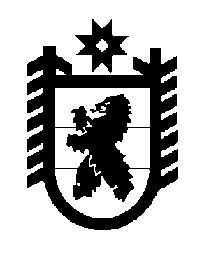 Российская Федерация Республика Карелия    ПРАВИТЕЛЬСТВО РЕСПУБЛИКИ КАРЕЛИЯРАСПОРЯЖЕНИЕот 8 февраля 2019 года № 111р-Пг. Петрозаводск Одобрить Соглашение между Федеральным агентством по делам молодежи и Правительством Республики Карелия о предоставлении субсидии из федерального бюджета бюджету Республики Карелия 
на реализацию федерального проекта «Социальная активность» национального проекта «Образование» в рамках государственной программы Российской Федерации «Развитие образования» (на проведение Всероссийского конкурса лучших региональных практик поддержки волонтерства «Регион добрых дел»).	
           Глава Республики Карелия                                                              А.О. Парфенчиков